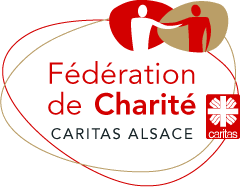 Formulaire à transmettre à nvedder.poleinsertion@federationcaritasalsace.org (je reprendrais contact avec vous) 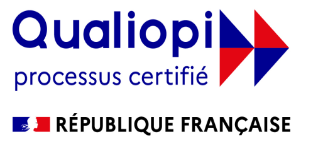 DEMANDE DE FORMATIONDEMANDE DE FORMATIONDate de la demande Etablissement concernéResponsable de la demandeDemande (formuler votre demande de formation)Constat effectué qui conduit à la demandeAttendus de la formation Souhaitez-vous que nous vous rencontrions ?  O oui               O Non Quel est le public ciblé Nombre de personnes à formerModalités et contraintes Caractériser la démarche attendue du formateurQue souhaitez-vous évaluer ? Ou aura lieu la formation ? La salle est-elle équipée ? La salle peut-elle accessible aux personnes en situation de handicap ?  Quand devrait avoir lieu la formation ? 